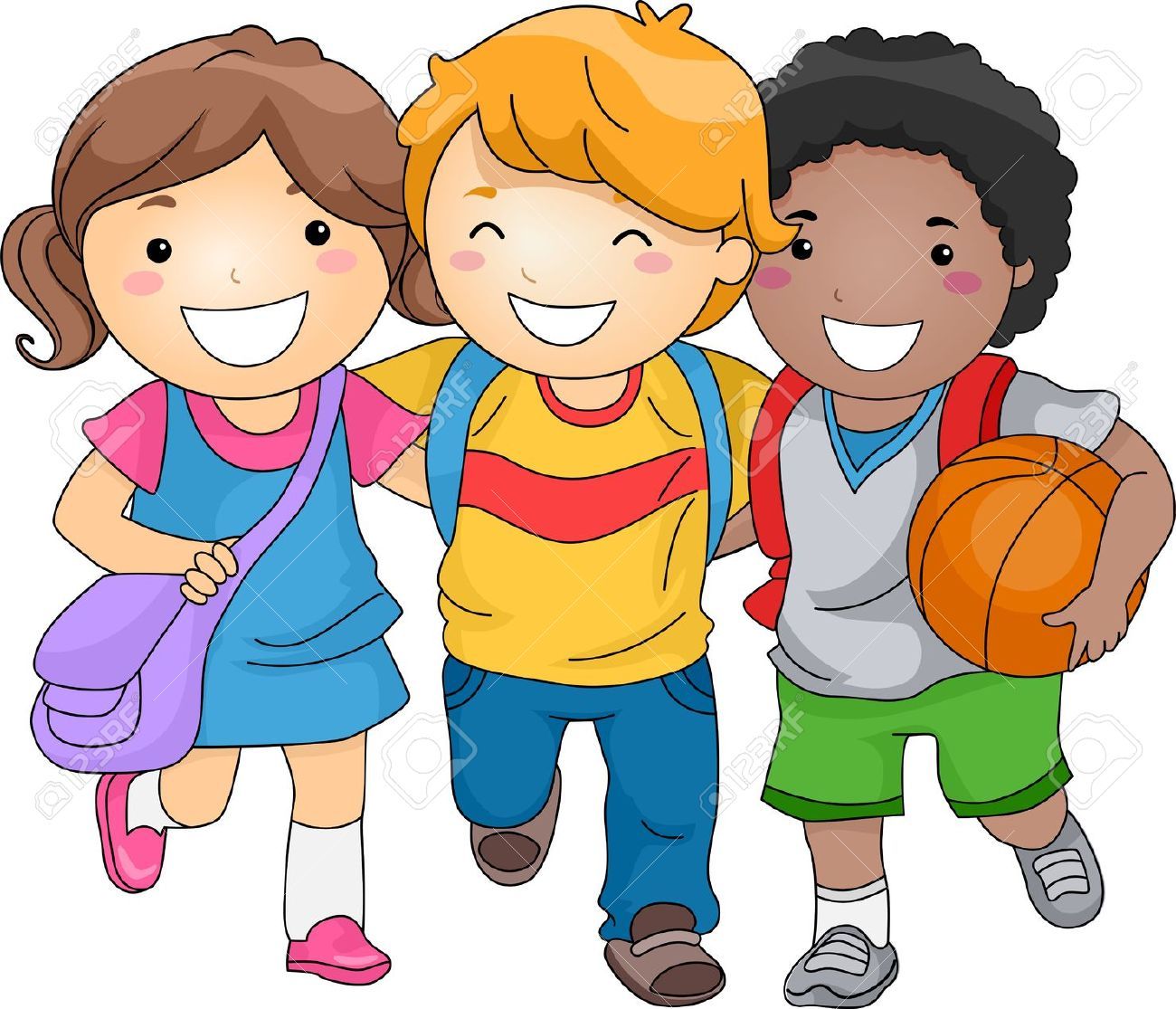             Mary                      John                     Mike